Режим дня: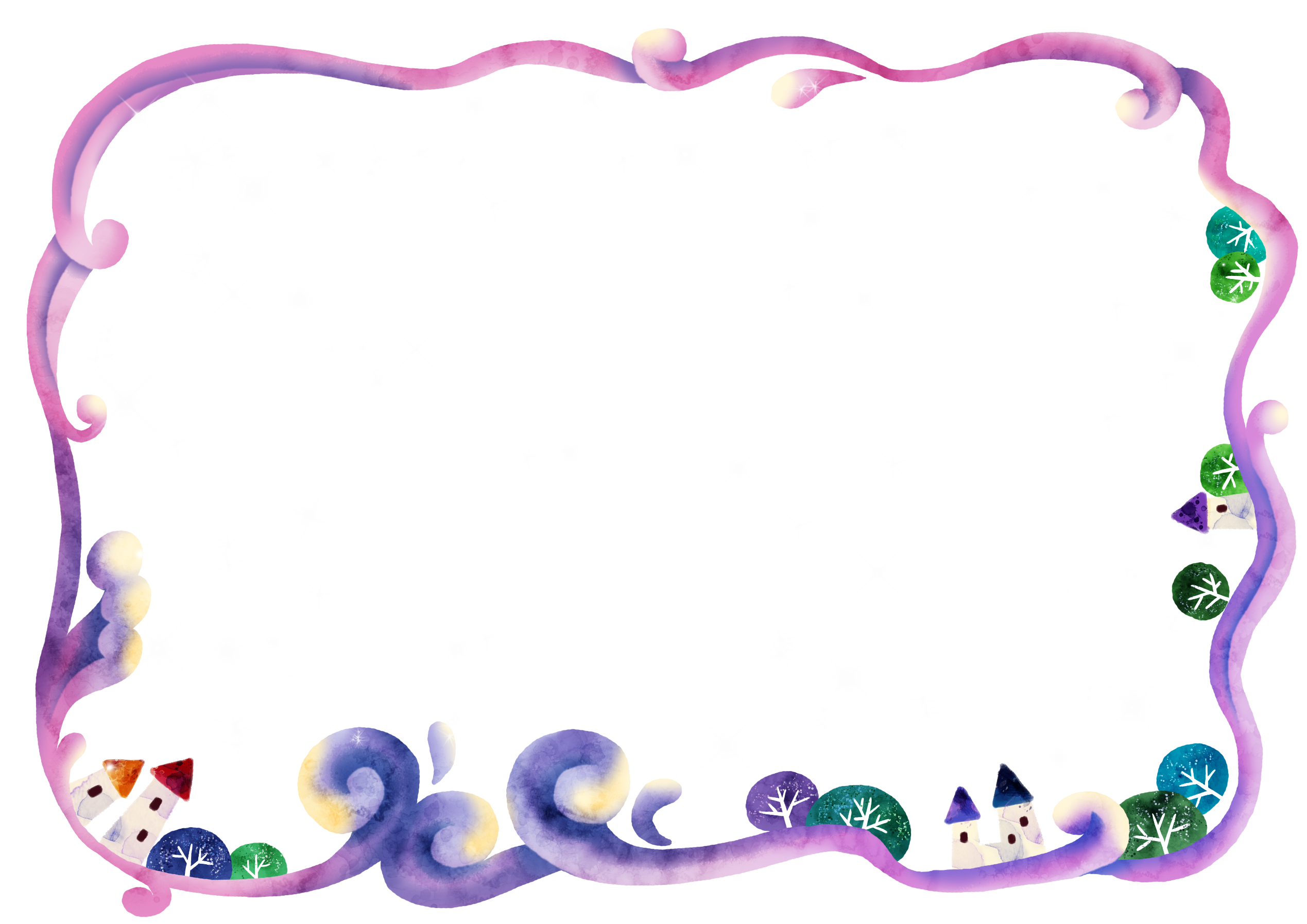 8:30 – Встреча детей9:40 – Зарядка9:00 – Завтрак9:30 – Работа мастер-классов, отрядные дела, организация досуга (праздники, походы, экскурсии, соревнования и т.д.) 13:00 – Обед 13:30 – Общелагерные мероприятия14:00 – «Время впечатлений». Итоги дня.14:30 – Отправление домой